Louisiana Revised Statutes, Title 29, Chapter 6. 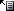 The  Homeland Security and Emergency Assistance and Disaster Act §  721. Short title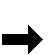 This Chapter shall be cited as the "Louisiana Homeland Security and Emergency Assistance and Disaster Act".CREDIT(S) 
Acts 1993, No. 800, § 1, eff. June 22, 1993. Amended by Acts 2003, No. 40, § 2, eff. May 23, 2003.

§  722. Purpose A. Because of the existing possibility of the occurrence of emergencies and disasters of unprecedented size and destructiveness resulting from terrorist events, enemy attack, sabotage, or other hostile action, or from fire, flood, earthquake, or other natural or manmade causes, and in order to ensure that preparations of this state will be adequate to deal with such emergencies or disasters, and in order to detect, prevent, prepare for, investigate, respond to, or recover from these events, and generally to preserve the lives and property of the people of the state of Louisiana, it is hereby found and declared to be necessary:(1) To create and provide for designation of the Governor's Office of Homeland Security and Emergency Preparedness as the state homeland security and emergency preparedness agency and to authorize the creation of local organizations for emergency preparedness in the political subdivisions of the state.(2) To confer upon the governor and upon the parish presidents the emergency powers provided in this Chapter.(3) That statewide and local plans for homeland security and emergency preparedness be prepared and approved without further delay and be maintained current to the maximum extent possible.(4) To reduce vulnerability of people and communities of this state to damage, injury, and loss of life and property resulting from natural or man-made catastrophes, riots, acts of terrorism, or hostile military or paramilitary action.(5) To prepare for prompt and efficient evacuation, rescue, care, and treatment of persons victimized or threatened by disasters or emergency.(6) To provide a setting conducive to the rapid and orderly start of restoration and rehabilitation of persons and property affected by emergencies or disasters.(7) To authorize and provide for cooperation in emergency or disaster prevention, mitigation, preparedness, response, and recovery.(8) To authorize and provide for management systems embodied by coordination of activities relating to emergency or disaster prevention, mitigation, preparedness, response, and recovery by agencies and officers of this state, and similar state-local, interstate, and foreign activities in which the state and its political subdivisions may participate.B. It is further declared to be the purpose of this Chapter and the policy of the state of Louisiana that all homeland security and emergency preparedness functions of the state be coordinated to the maximum extent possible with the comparable functions of the federal government, other states and localities, and private agencies of every type, to the end that the most effective preparation and use may be made of the resources and facilities available for dealing with any emergency or disaster that may occur.C. It is further declared to be the purpose of this Chapter and the policy of the state of  that all homeland security and emergency preparedness functions of the state shall follow the principles outlined in the National Incident Management System (NIMS) or its successor.CREDIT(S) 
Acts 1993, No. 800, § 1, eff. June 22, 1993. Amended by Acts 2003, No. 40, § 2, eff. May 23, 2003; Acts 2006, 1st Ex.Sess., No. 35, § 1, eff. March 1, 2006; Acts 2006, No. 442, § 1, eff. June 15, 2006.
§  723. DefinitionsAs used in this Chapter:(1) "Disaster" means the result of a natural or man-made event which causes loss of life, injury, and property damage, including but not limited to natural disasters such as hurricane, tornado, storm, flood, high winds, and other weather related events, forest and marsh fires, and man- made disasters, including but not limited to nuclear power plant incidents, hazardous materials incidents, oil spills, explosion, civil disturbances, public calamity, acts of terrorism, hostile military action, and other events related thereto.(2) "Emergency" means:(a) The actual or threatened condition which has been or may be created by a disaster;  or(b)(i) Any natural or man-made event which results in an interruption in the delivery of utility services to any consumer of such services and which affects the safety, health, or welfare of a Louisiana resident;  or(ii) Any instance in which a utility's property is damaged and such damage creates a dangerous condition to the public.(iii) Any national or state emergency, including acts of terrorism or a congressional authorization or presidential declaration pursuant to the War Powers Resolution (50 U.S.C. 1541 et seq.).(3) "Emergency preparedness" means the mitigation of, preparation for, response to, and the recovery from emergencies or disasters.  The term "emergency preparedness" shall be synonymous with "civil defense", "emergency management", and other related programs of similar name.(3.1) "Homeland" means the state of , and where the context requires means the parishes of the state of , "the ".(4) "Local governmental subdivision" means a parish of the state of .(5) "Parish president" means the president of any parish, mayor-president, mayor of  (Orleans Parish), or police jury president.(6) "Terrorism" or "acts of terrorism" shall have the same meaning as provided in R.S. 14:128.1.CREDIT(S) 
Acts 1993, No. 800, § 1, eff. June 22, 1993. Amended by Acts 1998, 1st Ex.Sess., No. 57, § 1, eff. April 29, 1998; Acts 2001, 2nd Ex.Sess., No. 8, § 1, eff. Oct. 16, 2001; Acts 2003, No. 40, § 2, eff. May 23, 2003.
§  724. Powers of the governor A. The governor is responsible for meeting the dangers to the state and people presented by emergencies or disasters, and in order to effectuate the provisions of this Chapter, the governor may issue executive orders, proclamations, and regulations and amend or rescind them.  Executive orders, proclamations, and regulations so issued shall have the force and effect of law.B. (1) A disaster or emergency, or both, shall be declared by executive order or proclamation of the governor if he finds a disaster or emergency has occurred or the threat thereof is imminent.  The state of disaster or emergency shall continue until the governor finds that the threat of danger has passed or the disaster or emergency has been dealt with to the extent that the emergency conditions no longer exist and terminates the state of disaster or emergency by executive order or proclamation, but no state of disaster or emergency may continue for longer than thirty days unless renewed by the governor.(2) The legislature, by petition signed by a majority of the surviving members of either house, may terminate a state of disaster or emergency at any time. This petition terminating the state of emergency or disaster may establish a period during which no other declaration of emergency or disaster may be issued.  Thereupon, the governor shall issue an executive order or proclamation ending the state of disaster or emergency.(3) All executive orders or proclamations issued under this Subsection shall indicate the nature of the disaster or emergency, the area or areas which are or may be affected, and the conditions which have brought it about or which make possible the termination of the state of disaster or emergency.  An executive order or proclamation shall be disseminated promptly by means calculated to bring its contents to the attention of the general public and, unless the circumstances attendant upon the disaster or emergency prevent or impede it, promptly filed with the Governor's Office of Homeland Security and Emergency Preparedness and with the secretary of state.C. The declaration of an emergency or disaster by the governor shall:(1) Activate the state's emergency response and recovery program under the command of the director of the Governor's Office of Homeland Security and Emergency Preparedness.(2) Direct and compel the evacuation of all or part of the population from any stricken or threatened area within the state if he deems this action necessary for the preservation of life or other disaster mitigation, response, or recovery.(3) Control ingress and egress to and from a disaster area, the movement of persons within the area, and the occupancy of premises therein.D. In addition to any other powers conferred upon the governor by law, he may do any or all of the following:(1) Suspend the provisions of any regulatory statute prescribing the procedures for conduct of state business, or the orders, rules, or regulations of any state agency, if strict compliance with the provisions of any statute, order, rule, or regulation would in any way prevent, hinder, or delay necessary action in coping with the emergency.(2) Utilize all available resources of the state government and of each political subdivision of the state as reasonably necessary to cope with the disaster or emergency.(3) Transfer the direction, personnel, or functions of state departments and agencies or units thereof for the purpose of performing or facilitating emergency services.(4) Subject to any applicable requirements for compensation, commandeer or utilize any private property if he finds this necessary to cope with the disaster or emergency.(5) Prescribe routes, modes of transportation, and destination in connection with evacuation.(6) Suspend or limit the sale, dispensing, or transportation of alcoholic beverages, firearms, explosives, and combustibles.(7) Make provision for the availability and use of temporary emergency housing.E. In the event of an emergency declared by the governor pursuant to this Chapter, any person or representative of any firm, partnership, or corporation violating any order, rule, or regulation promulgated pursuant to this Chapter, shall be fined not more than five hundred dollars or confined in the parish jail for not more than six months, or both.  No executive order, proclamation, or regulation shall create or define a crime or fix penalties.F. No organization for homeland security and emergency preparedness established under this Chapter shall be employed directly or indirectly for political purposes.G. Notwithstanding the provisions of this Section, except in an imminent life threatening situation nothing herein shall restrict any uniformed employee of a licensed private security company, acting within the scope of employment, from entering and remaining in an area where an emergency has been declared.  The provisions of this Subsection shall apply if the licensed private security company submits a list of employees and their assignment to be allowed into the area, to the Louisiana State Board of Private Security Examiners, which shall forward the list to the chief law enforcement office of the parish and, if different, the agency in charge of the scene.CREDIT(S) 
Acts 1993, No. 800, § 1, eff. June 22, 1993. Amended by Acts 1999, No. 267, § 2; Acts 2003, No. 40, § 2, eff. May 23, 2003; Acts 2006, 1st Ex.Sess., No. 35, § 1, eff. March 1, 2006.
§  725. State emergency and disaster agency;  powers of director A. The Governor's Office of Homeland Security and Emergency Preparedness is hereby established as a state agency within the office of the governor.B. The governor shall designate the Governor's Office of Homeland Security and Emergency Preparedness as the state homeland security and emergency preparedness agency.  The office shall be an independent agency in the office of the governor and, through its director, shall report directly to the governor.  The office shall have authority for and shall be responsible for its own accounting and budget control, procurement and contract management, personnel management, and grants management and shall carry out these functions either directly or through authorized assignment to another state agency or department.  The office shall have authority to enter into contracts and agreements necessary in carrying out its functions and responsibilities.C. (1) There shall be a director of the Governor's Office of Homeland Security and Emergency Preparedness who shall be appointed by the governor, subject to Senate confirmation.  He shall administer the state emergency preparedness agency as provided in this Chapter.  The director shall serve at a salary fixed by the governor, which salary shall not exceed the amount approved for the position by the legislature.(2) The director shall have had at least ten years of emergency management experience or equivalent experience in emergency operations.D. The director may adopt and promulgate, pursuant to the Administrative Procedure Act, such rules and regulations as are necessary to implement his authority under the provisions of this Chapter and such authority as the governor shall delegate to him pursuant to the provisions of this Chapter.E. The director shall appoint a deputy director, subject to senate confirmation, to administer the provisions of this Chapter.  The deputy director shall have and may exercise such powers and duties of the director as the director shall delegate to him.  The director may appoint such assistant deputy directors as may be necessary to carry out the functions of the office, including but not limited to homeland security, emergency preparedness, and recovery.  Each assistant deputy director shall have and may exercise such powers and duties of the director or the deputy director as the director or deputy director shall delegate to him.F. The director shall, in addition to other staff, appoint regional coordinators and may appoint assistant coordinators for each homeland security and emergency preparedness region throughout the state, as provided by R.S. 29:726(E)(21) to assist each of the parish offices of homeland security and emergency preparedness in the administration of the provisions of this Chapter.G. (1) The director may employ such professional, technical, clerical, stenographic, and other personnel, and he shall fix their compensation and may make expenditures from available funds appropriated for the Governor's Office of Homeland Security and Emergency Preparedness or other funds made available to him for purposes of homeland security and emergency preparedness as may be necessary to carry out the purposes of this Chapter.  During a gubernatorially declared disaster or emergency, the director shall have the authority to expend funds for emergency protective measures even if there is no budget authority of funds available.  The director, the deputy director, and the assistant deputy directors, if appointed, shall be provided with the necessary and appropriate office space, furniture, equipment, supplies, stationery, and printing.  The necessary mileage, office expenses, salaries of personnel, postage, telephone, and expressage shall be chargeable to any funds available for homeland security and emergency preparedness.(2) All current and future employees of the Governor's Office of Homeland Security and Emergency Preparedness shall be subject to the laws, rules, and regulations governing employees in unclassified state service.  Such employees shall remain in unclassified state service.H. The director, subject to the direction and control of the governor, shall be the executive head of the state homeland security and emergency preparedness agency and as such shall be responsible to the governor for carrying out the programs for homeland security and emergency preparedness for the state of .  He shall coordinate the activities of all agencies and organizations for homeland security and emergency preparedness within the state and shall maintain liaison with and cooperate with homeland security and emergency preparedness agencies and organizations of other states and of the federal government.  All state agencies and departments shall comply with directives from the Governor's Office of Homeland Security and Emergency Preparedness relating to emergency planning and operations.I. The Governor's Office of Homeland Security and Emergency Preparedness shall operate pursuant to rules developed, adopted, and promulgated as provided for state agencies in the Administrative Procedure Act.  Such rules shall be subject to the authority of the legislature to oversee their development as provided in such Act and for such purpose shall be submitted to the Senate Committee on Homeland Security and the House Committee on Homeland Security.CREDIT(S) 
Acts 1993, No. 800, § 1, eff. June 22, 1993. Amended by Acts 2003, No. 40, § 2, eff. May 23, 2003; Acts 2006, 1st Ex.Sess., No. 35, § 1, eff. March 1, 2006; Acts 2006, No. 442, § 1, eff. June 15, 2006.

§  725.1. Legal representative of office;  state attorney generalThe attorney general shall be the legal advisor to the Governor's Office of Homeland Security and Emergency Preparedness and, except as otherwise provided by law, shall counsel and advise the office and shall represent it in any and all matters when called upon to do so.CREDIT(S) 
Added by Acts 2006, No. 442, § 1, eff. June 15, 2006.
§  725.2. Confidentiality of certain records A. (1) Notwithstanding any other provision of law to the contrary, records in the custody of the Governor's Office of Homeland Security and Emergency Preparedness containing certain security sensitive information which shall be the same type of information as described in R.S. 44:3.1 and 3.2 shall be deemed confidential.(2) Such nondisclosure shall not apply to necessary use by duly authorized officers or employees of state, federal, or local government in carrying out their responsibilities as provided by applicable state law or applicable federal law.B. The provisions of this Section shall not prevent any person from examining and copying any books, records, papers, accounts, or other documents of the Governor's Office of Homeland Security and Emergency Preparedness, except as provided in Subsection A of this Section.  Such records shall not be subject to the provisions of R.S. 44:5.C. If a public record is applied for during an imminent threat of a disaster or emergency or during a disaster or emergency, the office shall immediately notify the requestor as to the reasons why such record shall not be immediately available.CREDIT(S) 
Added by Acts 2006, No. 442, § 1, eff. June 15, 2006.§  726. Governor's Office of Homeland Security and Emergency Preparedness;  authority and responsibilities A. The Governor's Office of Homeland Security and Emergency Preparedness, under the governor, shall be responsible for homeland security and emergency preparedness in the state.   In order to perform the duties and functions required under this Chapter, the office may establish and maintain office of homeland security and emergency preparedness operations centers.  The office may obtain immovable property for such operations centers by sale, transfer, grant, donation, lease, exchange, or any other means, including interagency transfers of property and cooperative endeavors.B. The office shall prepare and maintain a homeland security and state emergency operations plan and keep it current, which plan may include any of the following:(1) Prevention and minimization of injury and damage caused by disaster or emergency.(2) Prompt and effective response to disaster or emergency.(3) Emergency relief.(4) Identification of areas particularly vulnerable to disasters or emergency.(5) Recommendations for zoning, building, and other land use controls, safety measures for securing mobile homes or other nonpermanent or semipermanent structures, and other preventive and preparedness measures designed to eliminate or reduce disasters or their impact.(6) Assistance to local officials in designing local emergency action plans.(7) Authorization and procedures for the erection or other construction of temporary works designed to protect against or mitigate danger, damage, or loss from flood, conflagration, or other disaster.(8) Preparation and distribution to the appropriate state and local officials of catalogs of federal, state, and private assistance programs.(9) Organization of manpower and chains of command.(10) Coordination of federal, state, and local homeland security, disaster or emergency activities.(11) Coordination of the state operations plan with the homeland security and emergency plans of other state agencies, local government, and the federal government.(12) All parish hazard plans, hurricane evacuation and shelter plans, hazard mitigation plans, homeland security and emergency response plans, and such other emergency plans as required.(13) Other necessary matters.(14) Prevention of terrorist attacks within this state and reduction of the vulnerability of the homeland to terrorism, minimize the loss of life, injury, and property damage in the state resulting from acts of terrorism, and the coordination of all state and local plans for securing the homeland.(15) Coordination with the Department of Homeland Security of the  of responsibilities, duties, activities, and programs as may be required under the federal Homeland Security Act of 2002 for securing the homeland.C. The Governor's Office of Homeland Security and Emergency Preparedness shall take an integral part in the development and revision of local and interjurisdictional emergency plans prepared under this Chapter.  To this end it shall employ or otherwise secure the services of professional and technical personnel capable of providing expert assistance to political subdivisions, their homeland security and emergency preparedness agencies, and interjurisdictional planning and homeland security and emergency preparedness agencies.  These personnel shall consult with subdivisions and agencies on a regularly scheduled basis and shall make field examinations of the areas, circumstances, and conditions to which particular local and interjurisdictional disaster plans are intended to apply, and may suggest or require revisions.D. In preparing and revising the state homeland security and emergency operations plan, the office shall seek the advice and assistance of local government, business, labor, industry, agriculture, civic and volunteer organizations, and community leaders.  In advising local and interjurisdictional agencies, the office shall encourage them also to seek advice from these sources.E. The office shall either directly or through authorized assignment to another state agency or department:(1) Determine requirements of the state and its political subdivisions for food, clothing, and other necessities in the event of an emergency.(2) Procure and pre-position supplies, medicines, materials, and equipment.(3) Promulgate standards and requirements for local and interjurisdictional disaster plans.(4) Periodically review local and interjurisdictional disaster plans.(5) Provide for mobile support units.(6) Assist political subdivisions, their homeland security and emergency preparedness agencies, and interjurisdictional homeland security and emergency preparedness agencies in establishing and operating training programs and programs of information.(7) Make surveys of industries, resources, and facilities within the state, both public and private, as are necessary to carry out the purposes of this Chapter.(8) Plan and make arrangements for the availability and use of any private facilities, services, and property and, if necessary and if in fact used, provide for payment for use under terms and conditions agreed upon.(9) Establish a register of persons with types of training and skills important in homeland security and emergency mitigation, preparedness, response, and recovery.(10) Establish a register of mobile and construction equipment and temporary housing available for use in a disaster emergency.(11) Prepare, for issuance by the governor, executive orders, proclamations, and regulations as necessary or appropriate in coping with disasters or emergencies.(12) Cooperate with the federal government and any public or private agency or entity in achieving any purpose of this Chapter and in implementing programs for disaster emergency mitigation, preparation, response, and recovery.(13)(a) Include a proposed evacuation component in the homeland security and state emergency operations plan that includes specific regional and interregional planning provisions and promotes intergovernmental coordination of evacuation activities.(b) The proposed evacuation component shall, at a minimum, include all of the following:(i) Guidelines for lifting tolls on state highways.(ii) Procedures for ensuring coordination pertaining to evacuees crossing parish lines.(iii) Procedures for directing people caught on evacuation routes to safe shelter.(iv) Establishment of strategies for ensuring sufficient, reasonably priced fueling locations along evacuation routes.(v) Establishment of policies and strategies for emergency medical evacuations.(14)(a) Include a proposed shelter component in the homeland security and state emergency operations plan that includes specific regional and interregional planning provisions and promotes coordination of shelter activities between the public, private, and nonprofit sectors.(b) The proposed shelter component shall, at a minimum, include all of the following:(i) Establishment of strategies to ensure the availability of adequate public shelter space in each area of the state.(ii) Establishment of strategies for refuge-of-last-resort programs.(iii) Establishment of strategies to assist local emergency management efforts to ensure that adequate staffing plans exist for all shelters, including medical and security personnel.(iv) Provisions for a post-disaster communications system for public shelters.(v) Establishment of model shelter guidelines for operations, registration, inventory, power generation capability, information management, and staffing.(vi) Procedures setting forth police guidelines for sheltering people with special needs.(c) Notwithstanding the provisions of R.S. 15:542 to the contrary and notwithstanding any other provision of law to the contrary, a proposed shelter component in the homeland security and state emergency operations plan effective during a declared state of emergency shall include the following requirements:(i) That a registered sexual offender shall not knowingly be housed or sheltered in the same area with other evacuees.(ii) That a registered sexual offender, if possible, shall be provided shelter or housing in an alternative shelter separate and apart from the general population of evacuees.(d) Notwithstanding the provisions of R.S. 15:542 or any other provision of law to the contrary, a proposed shelter component in the homeland security and state emergency operations plan shall include after the termination of the declared state of emergency, the following requirements:(i) That a registered sexual offender shall not knowingly be housed or sheltered in shelters, hotels, Federal Emergency Management Agency trailer parks, or any other housing funded by the Federal Emergency Management Agency where the general population of evacuees is staying.(ii) That a registered sexual offender shall be provided shelter or housing in an alternative location separate and apart from the shelters, hotels, or Federal Emergency Management Agency trailer parks or any other housing funded by the Federal Emergency Management Agency where the general population of evacuees are staying.(e) During and after termination of a declared state of emergency, any person, official, or personnel of a federal or state charitable organization or institution who becomes aware of the fact that there is a registered sex offender being housed in any shelter facility shall be required to notify and disclose to the sheriff of the parish and the chief of police of the municipality the identity of any registered sex offender housed, even in a separate area, in the shelter facility.(f) During or after the termination of a declared state of emergency, any person, official, or personnel of a federal or state charitable organization or institution reporting in good faith the name of a registered sex offender housed in any of their shelter facilities shall be immune from any civil or criminal liability which might otherwise result by reason of such action.(15)(a) Include a proposed post-disaster response and recovery component in the homeland security and state emergency operations plan that includes specific regional and interregional planning provisions and promotes intergovernmental coordination of post-disaster response and recovery activities.(b) This proposed component shall provide for post-disaster response and recovery strategies according to whether a disaster or emergency is minor, major, or catastrophic.(c) The proposed post-disaster response and recovery component shall, at a minimum, include all of the following:(i) Establishment of the state's plan for post-disaster response and recovery.(ii) Establishment of procedures for activating the state's plan.(iii) Establishment of policies used to guide post-disaster response and recovery activities.(iv) Description of the initial and continuous post-disaster response and recovery actions.(v) Identification of the roles and responsibilities of each involved agency and organization.(vi) Establishment of a comprehensive communications plan.(vii) Establishment of procedures for monitoring mutual aid agreements.(viii) Provision for rapid impact assessment teams.(ix) Procedures to ensure the availability of an effective statewide urban search and rescue program coordinated with fire and emergency responders.(x) Procedures to ensure the existence of a comprehensive statewide medical care and relief plan directed by the Department of Health and Hospitals.(xi) Establishment of systems for coordinating volunteers and accepting and distributing donated funds and goods.(16)(a) Propose the assignment of lead and support responsibilities to state agencies and personnel for emergency support functions and other support activities.(b) Work in coordination with parish governing authorities to facilitate parish evacuation plans.(c) Provide assistance to parish offices of emergency preparedness in the preparation of parish emergency operations plans.(d) Report biennially to the governor, president of the Senate, speaker of the House of Representatives, and the chairperson of both the House and Senate committees having jurisdiction over homeland security and emergency preparedness, no later than February first of every odd-numbered year on the status of the emergency management capabilities of the state and its political subdivisions along with the most recent copy of the emergency operations plan.(e) Provide a proposed initial progress report to the House Committee on House and Governmental Affairs and the Senate Committee on Senate and Governmental Affairs by May 1, 2006.(17) By May 31, 2006, promulgate standards and regulations in accordance with the Administrative Procedure Act for local governments when a mandatory evacuation has been ordered for the evacuation of people located in high-risk areas utilizing all available modes of transportation, including but not limited to school and municipal buses, government-owned vehicles, vehicles provided by volunteer agencies, trains, and ships in advance of the approach of the storm to public shelters located outside of the risk area with priority consideration being given to the special needs of the following classes of people:(a) The people with specific special needs such as the elderly and the infirm.(b) Tourists.(c) Those who refuse to leave.(d) Those without personal transportation.(18) By May 31, 2006, promulgate standards and regulations in accordance with the Administrative Procedure Act for local governments when a mandatory evacuation has been ordered for the evacuation or safe housing of essential workers located in high-risk areas.(19) Report to the House Committee on Municipal, Parochial and Cultural Affairs and the Senate Committee on Local and Municipal Affairs by May 31, 2006, on their compliance with the provisions of Paragraphs (17) and (18) of this Subsection.(20)(a) In consultation with parish homeland security and emergency preparedness agency authorities, assist in the formulation of emergency operation plans for the humane evacuation, transport, and temporary sheltering of service animals and household pets in times of emergency or disaster.(i) Require that persons with disabilities who utilize service animals, as defined in the Americans with Disabilities Act, are evacuated, transported, and sheltered with those service animals and inform all facilities that provide shelter to persons with disabilities who are accompanied by their service animals of their legal obligation to provide shelter to both the disabled person and the service animal.(ii)(aa) Assist in the identification of evacuation shelters and other state facilities that are designed and equipped to accept and temporarily house household pets and canine search and rescue teams.(bb) Assist in the development of guidelines for such shelters which may include standards or criteria for admission to such shelters, health and safety standards, basic minimum animal care standards regarding nutrition, space, hygiene, and medical needs, protocols, and procedures for ensuring adequate sheltering, management, and veterinary staffing for such shelters.(iii)(aa) Enable, wherever possible, pet and pet-owner evacuations for disabled, elderly, special needs residents, and all other residents whenever such evacuations can be accomplished without endangering human life.(bb) The office shall coordinate the establishment of an identification system to enable household pet owners who are separated from their household pets during an evacuation to locate and reclaim such household pets.(iv) Allow household pets in cages or carriers that safely and securely confine such pets and are specifically designed for the containment and transport of such pets to utilize public transportation during an impending disaster, when doing so does not endanger human life.  If such pets are not allowed to use public transportation, the primary agency designated under the provisions of R.S. 29:729(E)(13)(b)(i) and (ii) is authorized to provide separate transportation for these pets.  The office shall, in consultation with the primary agency designated under the provisions of R.S. 29:729(E)(13)(b)(i) and (ii) and other appropriate agencies, assist in the development of plans to address the evacuation, transportation, and other needs of those household pets that are not evacuated or transported pursuant to this Item.(v) Require animal shelters, humane societies, veterinary offices, boarding kennels, breeders, grooming facilities, hospitals, schools, animal testing facilities, and any other businesses or not-for-profit agencies that normally house household pets or service animals to create evacuation plans for such animals consistent with the provisions of this Paragraph.  Such plans shall be made available to the public upon request and shall be filed annually with the Louisiana Department of Agriculture and Forestry, office of animal health services and with their respective parish office of homeland security and emergency preparedness.(vi) Implement a public information program to provide guidance to household pet owners in formulating their own evacuation plans for their household pets and service animals, and inform such pet owners of the resources available to assist them in such evacuations.(vii) Ensure the primary agency designated under the provisions of R.S. 29:729(E)(13)(b)(i) and (ii) is included in emergency preparedness exercises conducted or arranged through the state or parish government, and that animal rescue, evacuation and sheltering needs of residents with pets are made a part of those exercises.(b) Coordinate the development and establishment of requirements for the authorization and training of volunteer workers to assist the primary agency designated under the provisions of R.S. 29:729(E)(13)(b)(i) and (ii) in carrying out the provisions of this Paragraph.(c) For the purposes of this Paragraph, "household pet" shall mean any domesticated cat, dog, and other domesticated animal normally maintained on the property of the owner or person who cares for such domesticated animal.(21) Establish homeland security and emergency preparedness regions throughout the state, which regions shall only be adopted by and shall be uniform throughout all state agencies and departments for homeland security and emergency preparedness purposes, including but not limited to planning, exercises, response, and recovery.(22) Conduct meetings, hold hearings, and appoint statewide and regional advisory committees to assist in all matters consistent with the intent and purposes of this Chapter.(23) Review annually the state emergency operations plan.(24) Review annually the state continuity of government plan.(25) Study the feasibility of pre-bidding of contracts to provide for disaster response services such as but not limited to transportation services for evacuation purposes, housing or temporary and long-term shelter for evacuees, provision of emergency food supplies, water and ice, and debris removal and enter into such contracts deemed to be in the best interest of the state to preserve and protect life, health, safety, and property of all citizens.(26) Do other things necessary, incidental, or appropriate for the implementation of this Chapter.F. The Governor's Office of Homeland Security and Emergency Preparedness shall ascertain what means exist for rapid communications in times of disaster or emergencies, shall consider the desirability of supplementing these communications resources or of integrating them into a comprehensive state or state-federal telecommunication or other communications system or its several parts, shall evaluate the possibility of multipurpose use thereof for general state and local governmental purposes, and shall make recommendations to the governor as appropriate.CREDIT(S) 
Acts 1993, No. 800, § 1, eff. June 22, 1993. Amended by Acts 1999, No. 577, § 1, eff. June 30, 1999; Acts 2003, No. 40, § 2, eff. May 23, 2003; Acts 2006, 1st Ex.Sess., No. 35, § 1, eff. March 1, 2006; Acts 2006, 1st Ex.Sess., No. 36, § 1; Acts 2006, 1st Ex.Sess., No. 39, § 1; Acts 2006, No. 285, § 2; Acts 2006, No. 442, § 1, eff. June 15, 2006; Acts 2006, No. 615, § 1, eff. June 23, 2006; Acts 2006, No. 800, § 1.
§  727. Powers of the parish president;  penalties for violations A. Each political subdivision within this state shall be within the jurisdiction of and served by the Governor's Office of Homeland Security and Emergency Preparedness for purposes of homeland security and emergency preparedness and by a parish homeland security and emergency preparedness agency responsible for emergency or disaster mitigation, preparedness, response, and recovery.B. Each parish president is hereby authorized and directed to establish an office of homeland security and emergency preparedness for the respective parish.C. Each parish president shall maintain a homeland security and emergency preparedness agency which, except as otherwise provided under this Chapter, has jurisdiction over and serves the entire parish.D. A local disaster or emergency may be declared only by the parish president, except as otherwise provided in this Chapter.  In that event, the state of emergency shall continue until the parish president finds that the threat of danger has been dealt with to the extent that emergency conditions no longer exist.  The state of emergency may be terminated by executive order or proclamation, but no state of emergency may continue for longer than thirty days unless extended by the parish president.  The state of emergency or disaster may be terminated by the governor, a petition signed by a majority of the surviving members of either house of the legislature, or a majority of the surviving members of the parish governing authority.  The document terminating the state of emergency or disaster may establish a period during which no other declaration of emergency or disaster may be issued.  All executive orders or proclamations issued under this Subsection shall indicate the nature of the emergency, the area or areas which are or may be affected, and the conditions which brought it about.  Any order or proclamation declaring, continuing, or terminating a local disaster or emergency shall be given prompt and general publicity and shall be filed promptly with the office of emergency preparedness and the office of the clerk of court.E. Notwithstanding any other provision of this Chapter, when the parish president declares a local disaster or emergency within such subdivision the parish president shall carry out the provisions of this Chapter.  Nothing contained herein shall be construed to confer upon the parish president any authority to control or direct the activities of any state agency.  When the disaster or emergency is beyond the capabilities of the local government, the parish president shall request assistance from the Governor's Office of Homeland Security and Emergency Preparedness.  The declaration of a local emergency will serve to activate the response and recovery program of the local government.F. In addition to any other powers conferred upon the parish president by the constitution, laws, or by a home rule charter or plan of government, such authority may do any or all of the following:(1) Suspend the provisions of any regulatory ordinance prescribing the procedures for conduct of local business, or the orders, rules, or regulations of any local agency, if strict compliance with the provisions of any ordinance, order, rule, or regulation would in any way prevent, hinder, or delay necessary action in coping with the emergency.(2) Utilize all available resources of the local government as reasonably necessary to cope with the local disaster or emergency.(3) Transfer the direction, personnel, or functions of local departments and agencies or units thereof for the purpose of performing or facilitating emergency services.(4) Subject to any applicable requirements for compensation, commandeer or utilize any private property if he finds this necessary to cope with the local disaster.(5) Direct and compel the evacuation of all or part of the population from any stricken or threatened area within the boundaries of the parish if he deems this action necessary for mitigation, response, or recovery measures.(6) Prescribe routes, modes of transportation, and destinations in connection with evacuation within the local government's jurisdiction.(7) Control ingress and egress to and from the affected area, the movement of persons within the area, and the occupancy of premises therein.(8) Suspend or limit the sale, dispensing, or transportation of alcoholic beverages, firearms, explosives, and combustibles.G. In the event of an emergency declared by the parish president pursuant to this Chapter, any person or representative of any firm, partnership, or corporation violating any order, rule, or regulation promulgated pursuant to this Chapter, shall be fined not more than five hundred dollars, or confined in the parish jail for not more than six months, or both.H. No organization for homeland security and emergency preparedness established under this Chapter shall be employed directly or indirectly for political purposes.CREDIT(S) 
Acts 1993, No. 800, § 1, eff. June 22, 1993. Amended by Acts 2001, No. 1148, § 1, eff. June 29, 2001; Acts 2003, No. 40, § 2, eff. May 23, 2003; Acts 2006, 1st Ex.Sess., No. 35, § 1, eff. March 1, 2006.
§  728. Parish homeland security and emergency preparedness agency A. Each parish office of homeland security and emergency preparedness thus created shall have a director who shall be appointed by the parish president of the parish establishing such organization and each director shall be commissioned by the director of the Governor's Office of Homeland Security and Emergency Preparedness.  The parish director thus appointed and commissioned shall serve at the pleasure of the parish president.B. Nothing in this Section shall be construed to prevent the parish president from serving as the director.C. The director of the parish office of homeland security and emergency preparedness shall have direct responsibility for the organization, administration, and operation of such local organization for homeland security and emergency preparedness subject to the direction and control of the parish president under the general direction and control of the governor and the Governor's Office of Homeland Security and Emergency Preparedness.D. The director of the parish office of homeland security and emergency preparedness shall take and subscribe to the following oath:"I _____________________, do solemnly swear (or affirm) that I will support and defend the Constitution of the United States and the Constitution of the state of Louisiana, and the territory, institutions, and facilities thereof, both public and private, against all enemies, foreign and domestic;  that I will bear true faith and allegiance to the same;  and I take this obligation freely, without any mental reservations or purpose of evasion;  and that I will well and faithfully discharge the duties on which I am about to enter and I do further swear (or affirm) that I do not advocate, nor am I a member of any political party or organization that advocates, the overthrow of the government of the United States or of this state by force or violence;  and that during such time as I am a member of the ___________________________ (parish) office of homeland security and emergency preparedness, I will not advocate nor become a member of any political party or organization that advocates the overthrow of the government of the United States or of this state by force or violence."E. The director may appoint an assistant director to administer the provisions of this Chapter.  The assistant director shall have and may exercise such powers and duties of the director related thereto as the director shall delegate to him.F. The parish president may authorize the director to employ such professional, technical, clerical, stenographic, and other personnel and he shall fix their compensation and may make expenditures from available funds appropriated or authorized by the state for purposes of homeland security and emergency preparedness as may be necessary to carry out the purposes of this Chapter. The director and the assistant director, if an assistant director is appointed, shall be provided with necessary and appropriate office space, furniture, equipment, supplies, stationery, and printing.  The necessary mileage, office expenses, salaries of personnel, postage, telephone, and expressage shall be chargeable to any funds available for homeland security and emergency preparedness.CREDIT(S) 
Acts 1993, No. 800, § 1, eff. June 22, 1993. Amended by Acts 2003, No. 40, § 2, eff. May 23, 2003; Acts 2006, 1st Ex.Sess., No. 35, § 1, eff. March 1, 2006.

§  729. Parish homeland security and emergency preparedness agency authorities and responsibilities A. The parish office of homeland security and emergency preparedness, under the parish president, shall be responsible for homeland security and emergency preparedness in the parish.B. The parish office of homeland security and emergency preparedness shall prepare and maintain an all hazards emergency operations plan and keep it current, which plan may include any of the following:(1) Prevention and minimization of injury and damage caused by disaster or emergency.(2) Prompt and effective response to disaster or emergency.(3) Emergency relief.(4) Identification of areas particularly vulnerable to disasters or emergency.(5) Recommendations for zoning, building, and other land use controls, safety measures for securing mobile homes or other nonpermanent or semipermanent structures, and other preventive and preparedness measures designed to eliminate or reduce disasters or their impact.(6) Assistance to local officials in designing local homeland security and emergency action plans.(7) Authorization and procedures for the erection or other construction of temporary works designed to protect against or mitigate danger, damage, or loss from flood, conflagration, or other disaster.(8) Preparation and distribution to the appropriate state and local officials of catalogs of federal, state, and private assistance programs.(9) Organization of manpower and chains of command.(10) Coordination of federal, state, and local disaster or homeland security and emergency activities.(11) Coordination of the state operations plan with the homeland security and emergency plans of other state agencies, local government, and the federal government.(12) Other necessary matters.C. The parish office of homeland security and emergency preparedness shall take an integral part in the development and revision of local and interjurisdictional homeland security and emergency plans prepared under this Chapter.  To this end, it shall employ or otherwise secure the services of professional and technical personnel capable of providing expert assistance to political subdivisions, their homeland security and emergency preparedness agencies, and interjurisdictional planning and homeland security and emergency preparedness agencies.  These personnel shall consult with subdivisions and agencies on a regularly scheduled basis and shall make field examinations of the areas, circumstances, and conditions to which particular local and interjurisdictional disaster plans are intended to apply, and may suggest or require revisions.D. In preparing and revising the plan, the parish office of homeland security and emergency preparedness shall seek the advice and assistance of government, business, labor, industry, agriculture, civic, and volunteer organizations, and community leaders.E. The parish office of homeland security and emergency preparedness shall:(1) Determine requirements of the parish and its political subdivisions for food, clothing, and other necessities in the event of an emergency.(2) Procure and pre-position supplies, medicines, materials, and equipment.(3) Promulgate standards and requirements for local and interjurisdictional disaster plans.(4) Periodically review local and interjurisdictional disaster plans.(5) Provide for mobile support units.(6) Assist political subdivisions, their homeland security and emergency preparedness agencies and interjurisdictional homeland security and emergency preparedness agencies, in establishing and operating training programs and programs of information.(7) Make surveys of industries, resources, and facilities within the parish, both public and private, as are necessary to carry out the purposes of this Chapter.(8) Plan and make arrangements for the availability and use of any private facilities, services, and property and, if necessary and if in fact used, provide for payment for use under terms and conditions agreed upon.(9) Establish a register of persons with types of training and skills important in emergency mitigation, preparedness, response, and recovery.(10) Establish a register of mobile and construction equipment and temporary housing available for use in a disaster emergency.(11) Prepare, for issuance by the parish president, executive orders, proclamations, and regulations as necessary or appropriate in coping with disasters or emergencies.(12) Cooperate with the state and federal government and any public or private agency or entity in achieving any purpose of this Chapter and in implementing programs for disaster emergency mitigation, preparation, response, and recovery.(13)(a) In consultation with experts in the fields of animal sheltering, veterinary medicine, public health and safety, other professional and technical personnel deemed appropriate, and the state office of homeland security and emergency preparedness, formulate emergency operation plans for the humane evacuation, transport, and temporary sheltering of service animals and household pets in times of emergency or disaster that:(i) Require that persons with disabilities who utilize service animals, as defined by the Americans with Disabilities Act, are evacuated, transported, and sheltered with those service animals and inform all facilities that provide shelter to persons with disabilities who are accompanied by their service animals of their legal obligation to provide shelter to both the disabled person and the service animal.(ii)(aa) Identify or establish, as the case may be, in conjunction with the state office of homeland security and emergency preparedness, evacuation shelters designed and equipped to accept and temporarily house household pets and canine search and rescue teams.(bb) Develop guidelines for such shelters which may include standards or criteria for admission to such shelters, health and safety standards, basic minimum animal care standards regarding nutrition, space, hygiene, and medical needs, protocols, and procedures for ensuring adequate sheltering, management, and veterinary staffing for such shelters.(iii)(aa) Enable, wherever possible, pet and pet-owner evacuations for disabled, elderly, special needs residents, and all other residents whenever such evacuations can be accomplished without endangering human life.(bb) The office shall establish an identification system to ensure that household pet owners who are separated from their household pets during an evacuation are provided with all information necessary to locate and reclaim such household pet.(iv) Allow household pets in cages or carriers that safely and securely confine such pets and are specifically designed for the containment and transport of such pets to utilize public transportation during an impending disaster, when doing so does not endanger human life.  If such pets are not allowed to use public transportation, the primary agency designated under the provisions of R.S. 29:729(E)(13)(b)(i) and (ii) is authorized to provide separate transportation for these pets.  The office shall, in consultation with the primary agency designated under the provisions of R.S. 29:729(E)(13)(b)(i) and (ii) and other appropriate agencies, develop plans to address the evacuation, transportation, and other needs of those household pets that are not evacuated or transported pursuant to this Item.(v) Establish protocols which require the parish designated animal control, animal sheltering, or animal care agency in each parish to develop a plan for evacuation of household pets.(vi) Require that animal shelters, humane societies, veterinary offices, boarding kennels, breeders, grooming facilities, hospitals, schools, animal testing facilities, and any other businesses or not-for-profit agencies that normally house household pets or service animals, create evacuation plans for such animals consistent with the provisions of this Paragraph.  Such plans shall be made available to the public upon request and shall be filed annually with the Louisiana Department of Agriculture and Forestry, office of animal health services and with their respective parish homeland security and emergency preparedness agency.(vii) Implement a public information program to provide guidance to household pet owners in formulating their own evacuation plans for their household pets and service animals, inform such pet owners of the resources available to assist them in such evacuations.(viii) Ensure the primary agency designated under the provisions of R.S.  29:729(E)(13)(b)(i) and (ii) is included in emergency preparedness exercises conducted or arranged through the state or parish government, and that animal rescue, evacuation and sheltering needs of residents with pets are made a part of those exercises.(b)(i) In creating emergency operation plans pursuant to this Paragraph, the parish office of homeland security and emergency preparedness may delegate any or all of the evacuation, transportation, sheltering, or other functions delineated herein to the agency with authority over animal control or animal related issues in that parish which shall serve as the primary department or local entity, provided that such primary department or local entity may delegate any or all such functions to public or private agencies with expertise in the areas of animal control, animal sheltering, or animal care.  Emergency operation plans created pursuant to this Paragraph shall be submitted to the state office of homeland security and emergency preparedness and to the Department of Agriculture and Forestry on an annual basis with the first of such plans to be submitted on or before August 1, 2006, and on or before March first of each year thereafter.(ii)Any parish office of homeland security and emergency preparedness that chooses to designate a local parish department or local entity as the primary department or entity authorized to coordinate and provide for the evacuation, transportation, or sheltering of household pets and service animals shall provide written notification to the Department of Agriculture and Forestry and the state office of homeland security and emergency preparedness as to the primary department's or entity's physical location and contact information. The Department of Agriculture and Forestry and the state office of homeland security and emergency preparedness shall coordinate with such designated primary department or entity as to their duties relative to the evacuation, transportation, and sheltering of household pets and service animals.(c) For the purposes of this Paragraph, "household pet" shall mean any domesticated cat, dog, and other domesticated animal normally maintained on the property of the owner or person who cares for such domesticated animal.(14) Do other things necessary, incidental, or appropriate for the implementation of this Chapter.CREDIT(S) 
Acts 1993, No. 800, § 1, eff. June 22, 1993. Amended by Acts 2003, No. 40, § 2, eff. May 23, 2003; Acts 2006, No. 615, § 1, eff. June 23, 2006.§  730. Interjurisdictional homeland security and emergency preparedness agency A. The governing authorities of any two or more parishes may enter into agreements, under which they shall be authorized to establish regional organizations for homeland security and emergency preparedness.  Such agreements shall include plans, programs, administration, personnel, unified operation, allotment of available equipment, and distribution of costs and funds.B. Interjurisdictional homeland security and emergency preparedness agencies shall prepare and distribute to all appropriate officials, in written form, a clear and complete statement of the homeland security and emergency responsibilities of all local agencies and officials and of the disaster chain of command.C. Political subdivisions not participating in interjurisdictional arrangements pursuant to this Chapter nevertheless shall be encouraged and assisted by the Governor's Office of Homeland Security and Emergency Preparedness to conclude suitable arrangements for furnishing mutual aid in coping with disasters.  The arrangements shall include provisions of aid by persons and units in public employ.D. No personal services may be compensated by the state or any subdivision or an agency thereof, except pursuant to statute or local ordinance.E. Compensation for property shall be paid only if the property was commandeered or otherwise used in coping with a disaster emergency and its use, damage, or destruction was ordered by the governor or a member of the disaster emergency forces of this state.F. Any person claiming compensation for the use, damages, loss, or destruction of property under this Chapter shall file a claim therefor with the authority which ordered the use or caused the loss or destruction of the property.G. Unless the amount of compensation on account of property damaged, lost, or destroyed is agreed between the claimant and the authority which ordered the use or caused the damage, the amount of compensation shall be calculated in the same manner as compensation due for a taking of property pursuant to the condemnation laws of this state.H. Nothing in this Section applies to or authorizes compensation for the destruction or damaging of standing timber or other property in order to provide a fire break, or to the release of waters or the breach of impoundments in order to reduce pressure or other danger from actual or threatened flood.CREDIT(S) 
Acts 1993, No. 800, § 1, eff. June 22, 1993. Amended by Acts 2003, No. 40, § 2, eff. May 23, 2003; Acts 2006, 1st Ex.Sess., No. 35, § 1, eff. March 1, 2006.

§  730.1. Interjurisdictional homeland security and emergency preparedness agency;  providing assistance within another parish A. In the event of an emergency or a disaster and upon the request of a parish president, a parish governing authority, or a parish homeland security and emergency preparedness agency, a parish president, a parish governing authority, or a parish homeland security and emergency preparedness agency may enter the jurisdiction of the requesting parish in order to furnish manpower, materials, equipment, or services.  During the emergency or disaster, the personnel of the responding parish shall have the same power and authority as the equivalent personnel in the requesting parish.  Manpower, materials, and equipment may be recalled at the discretion of the responding parish president, parish governing authority, or homeland security and parish emergency/disaster agency at any time.B. The providing of assistance by one parish to another as authorized in this Section shall not give rise to liability by the responding or requesting parish to the other nor make any parish responsible for failure to respond to a request for assistance.CREDIT(S) 
Added by Acts 1999, No. 68, § 1. Amended by Acts 2003, No. 40, § 2, eff. May 23, 2003.
.
§  730.2. Municipality providing assistance within parishIn the event of an emergency or a disaster within the parish, each municipality in the parish shall provide available resources, including manpower, materials, equipment, and services, as determined reasonably necessary by the parish president to cope with the emergency or disaster.CREDIT(S) 
Added by Acts 2001, No. 1148, § 1, eff. June 29, 2001.
§  731. Financing A. It is the intent of the legislature and declared to be the policy of the state that funds to meet disasters and emergencies shall always be available.B. The disaster and emergency funding board is established, composed of the president of the Senate, the speaker of the House of Representatives, and the chairmen of the House Appropriations Committee and the Senate Finance Committee.C. It is the intent of the legislature that the first recourse shall be to funds regularly appropriated to state agencies.  If the governor finds that the demands placed upon these funds in coping with a particular disaster are unreasonably great, with the concurrence of the disaster and emergency funding board, he may make funds available by transferring and expending monies appropriated for other purposes or may borrow for a term not to exceed two years from the United States government or any other public or private source. Action pursuant to this Subsection shall be only with the concurrence of the disaster and emergency funding board.D. Nothing contained in this Section shall be construed to limit the governor's authority to apply for, administer, and expend any grants, gifts, or payments in aid of homeland security, disaster prevention, preparedness, response, or recovery.CREDIT(S) 
Acts 1993, No. 800, § 1, eff. June 22, 1993. Amended by Acts 2003, No. 40, § 2, eff. May 23, 2003.
§  731.1. State Disaster or Emergency Relief Fund A. There is hereby established in the state treasury the "State Disaster or Emergency Relief Fund", hereinafter referred to in this Section as the "fund". The fund shall be administered by the Governor's Office of Homeland Security and Emergency Preparedness.B. The sources of monies deposited in the fund shall be funds from specific legislative appropriations and from donations, gifts, grants, and matching or other funds provided by regional or local governments.  After compliance with the requirements of Article VII, Section 9(B) of the Constitution of Louisiana, relative to the Bond Security and Redemption Fund, and prior to monies being placed in the state general fund, an amount equal to that deposited as provided in this Subsection and monies appropriated by the legislature shall be credited to the fund.  The monies in this fund shall be used solely as provided in Subsection C of this Section and only in the amounts appropriated annually by the legislature.  All unexpended and unencumbered monies in this fund at the end of the fiscal year shall remain in the fund. The monies in this fund shall be invested by the state treasurer in the same manner as monies in the state general fund, and interest earned on the investment of these monies shall be credited to this fund, again following compliance with the requirements of Article VII, Section 9(B), relative to the Bond Security and Redemption Fund.C. Monies in the fund shall be used for declared disasters or emergencies or both including use as state match requirements for the payment of claims submitted and approved by the Federal Emergency Management Agency.CREDIT(S) 
Added by Acts 2003, No. 560, § 1, eff. June 27, 2003; Acts 2003, No. 1195, § 3, eff. July 3, 2003. Amended by Acts 2006, 1st Ex.Sess., No. 35, § 1, eff. March 1, 2006.
§  731.2. Disaster assistance;  identification A. Any person who applies for or who is receiving disaster assistance from a state or local agency and who seeks to or is occupying space in an emergency shelter or emergency temporary residence, shall, if requested by a sheriff acting within his jurisdiction, produce credible, current, personal identification information.B. Any person who applies for disaster assistance, by the fact of such application, shall be deemed to have consented to a request to provide personal identification information.C. (1) Any state or local agency providing any form of disaster assistance to any person including but not limited to financial assistance, housing or shelter assistance, or emergency health care assistance in field hospitals or other structures used to provide emergency health service to evacuees, shall provide the personal identification information of such persons, if available, to the sheriff acting within his jurisdiction, upon general request by the sheriff.(2) The provisions of Paragraph (1) of this Subsection shall not apply to any department or agency which is required, pursuant to a federal mandate and as a condition of receiving federal funding, to not release the identities to local law enforcement, but only to the extent of the federal mandate.CREDIT(S) 
Added by Acts 2003, No. 560, § 1, eff. June 27, 2003; Acts 2003, No. 1195, § 3, eff. July 3, 2003. Amended by Acts 2006, 1st Ex.Sess., No. 35, § 1, eff. March 1, 2006.
§  732. Price gouging;  prohibited A. During a state of emergency as declared by the governor or as declared by the parish president, or during a named tropical storm or hurricane in or threatening the Gulf of Mexico, the value received for goods and services sold within the designated emergency area may not exceed the prices ordinarily charged for comparable goods and services in the same market area at, or immediately before, the time of the state of emergency.  However, the value received may include reasonable expenses and a charge for any attendant business risk, in addition to the cost of the goods and services which necessarily are incurred in procuring the goods and services during the state of emergency.B. Each sale or offer for sale in violation of this Section constitutes a separate offense.C. The penalties provided in R.S. 29:734 are in addition to civil remedies provided by law, including attorney's fees.D. Local governing authorities may adopt appropriate ordinances to implement the provisions of this Section.CREDIT(S) 
Acts 1993, No. 800, § 1, eff. June 22, 1993. Amended by Acts 2005, No. 149, § 1.
§  733. Interstate Emergency Preparedness and Disaster Compact A. This state enacts into law and enters into the Interstate Emergency Preparedness and Disaster Compact with all states, as defined therein, which states have enacted or shall hereafter enact the compact in the form substantially as follows:B. The Interstate Emergency Preparedness and Disaster Compact, heretofore in force in this state by virtue of execution pursuant to this Chapter, is hereby confirmed and codified.  The compact is and shall hereafter be in effect with any and all jurisdictions which have joined or which may hereafter legally join therein in the form substantially as contained in this Section, provided that such other jurisdiction or jurisdictions have signified their joinder with this state by enactment without limitation as to parties or in some other manner sufficient in law to make it clear that joinder has been effected with this state.C. The contracting states solemnly agree:Article 1. The purpose of this compact is to provide mutual aid among the states in meeting an emergency or disaster.  The prompt, full, and effective utilization of the resources of the respective states, including such resources as may be available from the United States government or any other source, are essential to the safety, care, and welfare of the people thereof in the event of an emergency or disaster, and any other resources, including personnel, equipment, or supplies, shall be incorporated into a plan or plans of mutual aid to be developed among the emergency preparedness agencies or similar bodies of the states that are parties hereto.  The directors of emergency preparedness of all party states shall constitute a committee to formulate plans to take all necessary steps for the implementation of this compact.Article 2. It shall be the duty of each party state to formulate plans and programs for application within such state.  There shall be frequent consultation between the representatives of the states and with the  government and the free exchange of information and plans, including inventories of any materials and equipment available.  In carrying out such plans and programs the party states shall, so far as possible, provide and follow uniform standards, practices, and rules and regulations.Article 3. Any party state requested to render mutual aid shall take such action as is necessary to provide and make available the resources covered by this compact in accordance with the terms hereof;  provided that it is understood that the state rendering aid may withhold resources to the extent necessary to provide reasonable protection for such state.  Each party state shall extend to the civil defense forces of any other party state, while operating within its state limits under the terms and conditions of this compact, the same powers (except that of arrest unless specifically authorized by the receiving state), duties, rights, privileges, and immunities as if they were performing their duties in the state in which normally employed or rendering services.Article 4. Whenever any person holds a license, certificate, or other permit issued by any state evidencing the meeting of qualifications for professional, mechanical, or other skills, such person may render aid involving such skill in any party state to meet an emergency or disaster and such state shall give due recognition to such license, certificate, or other permit as if issued in the state in which aid is rendered.Article 5. No party state or its officers or employees rendering aid in another state or in its own state pursuant to this compact shall be liable on account of any act or omission in good faith on the part of such forces while so engaged, or on account of the maintenance or use of any equipment or supplies in connection therewith.Article 6. Inasmuch as it is probable that the pattern and detail of the machinery for mutual aid among two or more states may differ from that appropriate among other states party hereto, this instrument contains elements of a broad base common to all states, and nothing herein contained shall preclude any state from entering into supplementary agreements with another state or states.  Such supplementary agreements may comprehend but shall not be limited to provisions for evacuation and reception of injured and other persons, and the exchange of medical, fire, police, public utility, reconnaissance, welfare, transportation and communications personnel, equipment, and supplies.Article 7. Each party state shall provide for the payment of compensation and death benefits to injured members of the response forces of that state and the representatives of deceased members of such forces in case such members sustain injuries or are killed while rendering aid pursuant to this compact, in the same manner and on the same terms as if the injury or death were sustained within such state.Article 8. Any party state rendering aid in another state pursuant to this compact shall be reimbursed by the party state receiving such aid for any loss or damage to, or expense incurred in the operation of any equipment answering a request for aid, and for the cost incurred in connection with such request; however, any aiding party state may assume in whole or in part such loss, damage, expense, or other cost, or may loan such equipment or donate such services to the receiving party state without charge or cost, and any two or more party states may enter into supplementary agreements establishing a different allocation of costs as among those states.  The United States government may relieve the party state receiving aid from any liability and reimburse the party state supplying forces for the compensation paid to and the transportation, subsistence, and maintenance expense of such forces during the time of the rendition of such aid or assistance outside the state and may also pay fair and reasonable compensation for the use or utilization of the supplies, materials, equipment, or facilities so utilized or consumed.Article 9. Plans for the orderly evacuation and reception of the civilian population as the result of an emergency or disaster shall be worked out from time to time between representatives of the party states and the various local areas thereof.  Such plans shall include the manner of transporting such evacuees, the number of evacuees to be received in different areas, the manner in which food, clothing, housing, and medical care will be provided, the registration of the evacuees, the providing of facilities for the notification of relatives or friends, and the forwarding of such evacuees to other areas or the bringing in of additional materials and supplies, and all other relevant factors.  Such plans shall provide that the party state receiving evacuees shall be reimbursed generally for the out-of-pocket expenses incurred in receiving and caring for such evacuees for expenditures for transportation, food, clothing, medicines and medical care, and like items.  Such expenditures shall be reimbursed by the party state of which the evacuees are residents, or by the  government under plans approved by it.  After the termination of the emergency or disaster the party state of which the evacuees are residents shall assume the responsibility for the ultimate support or repatriation of such evacuees.Article 10. This compact shall be available to any state, territory, or possession of the , and the .  The term "state" may also include any neighboring foreign country or province or state thereof.Article 11. The committee established pursuant to Article 1 of this compact may request the Federal Emergency Management Agency to act as an informational and coordinating body under this compact, and representatives of such agency of the United States government may attend meetings of such committee.Article 12. This compact shall become operative immediately upon its ratification by any state as between it and any other state or states so ratifying and shall be subject to approval by congress unless prior congressional approval has been given.  Duly authenticated copies of this compact and of such supplementary agreements as may be entered into shall, at the time of their approval, be deposited with each of the party states and emergency preparedness agency and other appropriate agencies of the  government.Article 13. This compact shall continue in force and remain binding on each party state until the legislature or the governor of such party state takes action to withdraw therefrom.  Such action shall not be effective until thirty days after notice thereof has been sent by the governor of the party state desiring to withdraw to the governors of all other party states.Article 14. This compact shall be constructed to effectuate the purposes stated in Article 1 hereof.  If any provision of this compact is declared unconstitutional, or the applicability thereof to any person or circumstance is held invalid, the constitutionality of the remainder of this compact and the applicability of other persons and circumstances shall not be affected thereby.Article 15. (a) This Article shall be in effect only as among those states which have enacted it into law or in which the governors have adopted it pursuant to constitutional or statutory authority sufficient to give it the force of law as part of this compact or any obligation undertaken by a state pursuant thereto, except that if its terms so provide, a supplementary agreement in implementation of this Article may modify, expand, or add to any such obligation as among the parties to the supplementary agreement.(b) In addition to the occurrences, circumstances, and subject matter to which preceding Articles of this compact make it applicable, this compact and the authorizations, entitlement, and procedures thereof shall apply to:(i) Searches for and rescue of persons who are lost, marooned, or otherwise in danger.(ii) Action useful in coping with emergencies or disasters arising from any cause or designed to increase the capacity to cope with any such emergencies or disasters.(iii) Incidents, or the imminence thereof, which endanger the health or safety of the public and which require the use of special equipment, trained personnel in larger numbers than are locally available in order to reduce, counteract, or remove the danger.(iv) The giving and receiving of aid by subdivisions of party states.(v) Exercises, drills or other training or practice activities designed to aid personnel to prepare for, cope with, or prevent any disaster or other emergency to which this compact applies.(c) Except as expressly limited by this compact or a supplementary agreement in force pursuant thereto, any aid authorized by this compact or such supplementary agreement may be furnished by any agency of a party state, a subdivision of such state, or by a joint agency providing such aid shall be entitled to reimbursement therefor to the same extent and in the same manner as a state.  The personnel of such joint agency, when rendering aid pursuant to this compact shall have the same rights, authority, and immunity as personnel of party states.(d) Nothing in this Article shall be construed to exclude from the coverage of Articles 1-14 of this compact any matter which, in the absence of this Article, could reasonably be construed to be covered thereby.CREDIT(S) 
Acts 1993, No. 800, § 1, eff. June 22, 1993. Amended by Acts 1999, No. 598, § 1.
§  733.1. Limitation of liability of owner or operator of facilitiesAny person or organization, public or private, owning or operating immovable property or other premises who voluntarily and without compensation grants a license or privilege or otherwise permits the designation by the state or local homeland security and emergency preparedness agency or use of the whole or any part of the immovable property or premises for the purpose of sheltering persons or household pets or service animals during an actual, impending, mock, or practice emergency, together with his successor in interest, if any, shall not be liable for the death of, or injury to, any person or household pets or service animals on or about such immovable property or premises during the actual, impending, mock, or practice emergency, or for loss of, or damage to, the property of such person, solely by reason or as a result of the license, privilege, designation, or use, unless the gross negligence or the willful and wanton misconduct of the person owning or operating the immovable property or premises or his successor in interest is the proximate cause of the death, injury, loss, or damage occurring during the sheltering period.CREDIT(S) 
Added by Acts 1999, No. 598, § 1. Amended by Acts 2003, No. 40, § 2, eff. May 23, 2003; Acts 2006, No. 615, § 1, eff. June 23, 2006.
§  734. Violations;  judicial relief;  prima facie proof A. Upon a violation of R.S. 29:732, the attorney general, district attorney, or parish attorney may bring the appropriate judicial action for an order enjoining or restraining commission or continuance of the alleged unlawful acts.  In the event, the district court of proper venue is not operational due to the declared state of emergency, the action shall be brought in the Nineteenth Judicial District Court in the parish of East Baton Rouge or the operating judicial district court located closest in geographic distance thereto.  In any such proceeding, the court may impose a civil penalty and, where appropriate, order restitution to aggrieved consumers.B. In any proceeding instituted pursuant to this Section, the following shall constitute prima facie proof of a violation:(1) Evidence that the amount charged represents a gross disparity between the price of the goods or services which were the subject of the transaction and their value, measured by the price at which such goods or services were sold or offered for sale by the merchant in the usual course of business immediately prior to the onset of the abnormal disruption of the market, and the amount charged by the merchant was not attributable to additional costs imposed by its suppliers.(2) Evidence that the amount charged grossly exceeded the price at which the same or similar goods or services were readily obtainable by other consumers in the trade area and the amount charged by the merchant was not attributable to additional costs imposed by its suppliers.C. In addition to the civil penalties provided herein, any person who violates the provisions of R.S. 29:732, which violation is deemed a violation also of R.S. 14:329.6, shall be subject to criminal penalties as provided in R.S. 14:329.7.CREDIT(S) 
Acts 1993, No. 800, § 1, eff. June 22, 1993. Amended by Acts 2006, No. 610, § 1, eff. June 23, 2006.
§  735. Immunity of personnel A. (1) Neither the state nor any political subdivision thereof, nor other agencies, nor, except in case of willful misconduct, the agents' employees or representatives of any of them engaged in any homeland security and emergency preparedness activities, while complying with or attempting to comply with this Chapter or any rule or regulation promulgated pursuant to the provisions of this Chapter shall be liable for the death of or any injury to persons or damage to property as a result of such activity.(2) Additionally, no prisoner in the custody of the sheriff or law enforcement agency who was evacuated to another prison or jail during and immediately after Hurricane Katrina or Rita, and who was not released within the time required by the Code of Criminal Procedure or Title 15 of the Louisiana Revised Statutes of 1950, shall have a cause of action for damages against the sheriff or law enforcement agency for the failure to timely release the prisoner, if the failure was due to the effects of Hurricane Katrina or Rita and the lack of access to prison records and information specifying when the prisoner is to be released;  however, the sheriff or law enforcement agency shall be liable for damages if within a reasonable length of time following Hurricane Katrina or Rita, the sheriff or law enforcement agency makes no attempt to ascertain when the prisoner is to be released and fails to release the prisoner from custody.B. The provisions of this Section shall not affect the right of any person to receive benefits to which he would otherwise be entitled under this Chapter, or under the worker's compensation law, or under any pension law, nor the right of any such person to receive any benefits or compensation under any act of congress.CREDIT(S) 
Acts 1993, No. 800, § 1, eff. June 22, 1993. Amended by Acts 2003, No. 40, § 2, eff. May 23, 2003; Acts 2005, 1st Ex.Sess., No. 46, § 1, eff. Dec. 6, 2005.

§  735.1. Immunity of health care providersDuring a declared state of emergency anywhere in the state, any health care provider who in good faith voluntarily renders emergency care or first aid to assist persons injured as a result of the emergency whether the aid is rendered in the area subject to the declaration of emergency or elsewhere shall not be civilly liable for causing the death of, or injury to, any person or damage to any property except in the event of gross negligence or willful misconduct.CREDIT(S) 
Added by Acts 2006, No. 244, § 1.
§  735.2. Health care providers;  immunity;  licensing A. During a declared state of emergency, any health care provider who in good faith voluntarily renders emergency care, health care services, or first aid in areas subject to the declared state of emergency without charge to the recipient shall not be civilly liable for causing the death of, or injury to, any person or damage to any property except in the event of gross negligence or willful misconduct.B. Health care providers from other states employed by a corporate entity for the sole purpose of providing health care services to workers of that company and their family members at the work site may offer services in good faith and within the reasonable scope of their skills, training, and ability during a declared state of emergency and in areas subject to the declared state of emergency.  They shall possess a current professional license and be in good standing in their state and shall have in their personal possession a copy of their state license and photo identification.  Health care providers who render services in accordance with this Section shall additionally present a copy of their state license and photo identification to the appropriate  licensing board as soon as they are able to electronically transmit the documents from the work site or within two weeks of beginning service.C. Corporate entities shall be responsible for deploying licensed health care professionals in good standing in their respective state.CREDIT(S) 
Added by Acts 2006, No. 696, § 1.
§  736. Exclusion A. Nothing herein shall supersede the powers, duties, and authorities of the Department of Environmental Quality, as provided for by R.S. 30:2001 et seq. and regulations issued pursuant thereto.B. Nothing herein shall supersede the powers, duties, and authority of the Department of Public Safety and Corrections, office of state police, as prescribed by R.S. 30:2376(B).C. Notwithstanding any other provision of law to the contrary, nothing in this Chapter shall affect the exclusive authority of the Louisiana Oil Spill Coordinator regarding oil spill prevention, planning, response, removal, liability, and the limitations of liability provided for in the Oil Spill Prevention and Response Act, R.S. 30:2451 et seq.D. Nothing in this Chapter shall be interpreted to diminish the rights guaranteed to all persons under the Declaration of Rights of the Louisiana Constitution or the Bill of Rights of the United States Constitution.  This Chapter shall not violate Article II (Distribution of Powers), Article III (Legislative Branch), or Article V (Judicial Branch) of the Louisiana Constitution.  The courts shall be open, and every person shall have an adequate remedy by due process of law and justice, administered without denial, partiality, or unreasonable delay, for injury to him in his person, property, reputation, or other rights.  The orders of all courts shall have their full force and effect.  The legislature may call itself into session at any time and shall exercise its powers and duties.  Its ability to enact law, appropriate funds, and confirm appointees shall be in full force.  The privileges and immunities of legislators shall be respected.CREDIT(S) 
Acts 1993, No. 800, § 1, eff. June 22, 1993.
§  737. Municipalities;  authority to respond to emergencies A. Subject to the provisions of R.S. 29:736, whenever a situation develops within or outside of a municipality which the chief executive officer of the municipality determines requires immediate action to preserve the public peace, property, health, or safety within the municipality or to provide for continued operation of municipal government, nothing in this Chapter shall diminish the authority of the chief executive officer of the municipality to undertake immediate emergency response measures within the municipality to preserve the public peace, property, health, or safety within the municipality or to provide for continued operation of the municipal government.  Whenever the chief executive officer of the municipality undertakes immediate emergency response measures because of a disaster or emergency, he shall immediately notify the parish president and advise him of the nature of the disaster or emergency and the emergency response measures being undertaken.B. As used in this Section, "emergency response measures" includes, but is not limited to, any or all of the following:(1) Suspending the provisions of any municipal regulatory ordinance prescribing the procedures for conduct of local business, or the orders, rules, or regulations of any municipal agency, if strict compliance with the provisions of any ordinance, order, rule, or regulation would in any way prevent, hinder, or delay necessary action in coping with the emergency.(2) Utilizing all available resources of the municipality as reasonably necessary to cope with the emergency.(3) Transferring the direction, personnel, or functions of municipal departments and agencies or units thereof for the purpose of performing or facilitating emergency services.(4) Directing and compelling the evacuation of all or part of the population from any stricken or threatened area within the municipality if he deems this action necessary.(5) Prescribing routes, modes of transportation, and destinations in connection with evacuation within the municipality.(6) Controlling ingress and egress to and from the affected area, the movement of persons within the area, and the occupancy of premises therein.(7) Suspending or limiting the sale, dispensing, or transportation of alcoholic beverages, firearms, explosives, and combustibles.C. The state of emergency shall continue until the mayor or chief executive officer finds that the threat of danger has been dealt with to the extent that emergency conditions no longer exist.  The state of emergency may be terminated by executive order or proclamation, but no state of emergency may continue for longer than thirty days unless extended by the mayor or chief executive officer.  The state of emergency or disaster may be terminated by the governor, parish president, a petition signed by a majority of the surviving members of either house of the legislature, a majority of the surviving members of the parish governing authority, or a majority of the surviving members of the municipal governing authority.  The document terminating the state of emergency or disaster may establish a period during which no other declaration of emergency or disaster may be issued.  All executive orders or proclamations issued under this Subsection shall indicate the nature of the emergency, the area or areas which are or may be affected, and the conditions which brought it about.  Any order or proclamation declaring, continuing, or terminating a local disaster or emergency shall be given prompt and general publicity and shall be filed promptly with the Governor's Office of Homeland Security and Emergency Preparedness, the local office of homeland security and emergency preparedness, and the office of the clerk of court.D. Notwithstanding any other provision of this Chapter, when the mayor or chief executive officer declares a local disaster or emergency within such subdivision the mayor or chief executive officer shall carry out the provisions of this Chapter.  Nothing contained herein shall be construed to confer upon the mayor or chief executive officer any authority to control or direct the activities of any state or parish agency.  When the disaster or emergency is beyond the capabilities of the local government, the mayor or chief executive officer shall request assistance from the Governor's Office of Homeland Security and Emergency Preparedness or the local office of homeland security and emergency preparedness.  The declaration of a local emergency will serve to activate the response and recovery program of the local government.E. No organization for homeland security and emergency preparedness established under this Chapter shall be employed directly or indirectly for political purposes.CREDIT(S) 
Added by Acts 2001, No. 1148, § 1, eff. June 29, 2001. Amended by Acts 2003, No. 40, § 2, eff. May 23, 2003; Acts 2006, 1st Ex.Sess., No. 35, § 1, eff. March 1, 2006.
§  738. Emergency powers do not extend to confiscation or seizure of lawfully possessed or used firearms, weapons, or ammunition;  exceptions A. Nothing in this Chapter shall authorize the seizure or confiscation of any firearm or ammunition from any individual who is lawfully carrying or possessing the firearm or ammunition except as provided in Subsection B of this Section.B. A peace officer who is acting in the lawful discharge of the officer's official duties may disarm an individual if the officer reasonably believes it is immediately necessary for the protection of the officer or another individual.  The peace officer shall return the firearm to the individual before discharging that individual unless the officer arrests that individual for engaging in criminal activity, or seizes the firearm as evidence pursuant to an investigation for the commission of a crime.CREDIT(S) 
Added by Acts 2006, No. 275, § 2, eff. June 8, 2006.
